от 18 ноября 2021 года									         № 1308О внесении изменений в постановление администрации городского округа город Шахунья Нижегородской области от 22.03.2016 № 339 «О создании муниципальной комиссии по координации работы по противодействию коррупции в городском округе город Шахунья Нижегородской области»Администрация    городского    округа    город    Шахунья    Нижегородской    области   п о с т а н о в л я е т:1.	В постановление администрации городского округа город Шахунья Нижегородской области от 22.03.2016 № 339 «О создании муниципальной комиссии по координации работы по противодействию коррупции в городском округе город Шахунья Нижегородской области» (с изменениями, внесенными постановлением от 26.10.2018 № 1406, от 22.03.2019 № 299, от 15.10.2019 № 1139, 02.03.2020 № 182, от 24.12.2020 № 1267, от 25.01.2021 № 76, от 28.06.2021 № 696) внести изменения:1.1.	Ввести в состав муниципальной комиссии по координации работы по противодействию коррупции в городском округе город Шахунья Нижегородской области начальника отделения в г. Шахунья УФСБ России по Нижегородской области (по согласованию) Паньшина Владимира Игоревича. 1.2.	Вывести из состава муниципальной комиссии по координации работы по противодействию коррупции в городском округе город Шахунья Нижегородской области Степина Максима Владимировича.2.	Начальнику общего отдела администрации городского округа город Шахунья Нижегородской области обеспечить опубликование посредством размещения настоящего постановления на официальном сайте администрации городского округа город Шахунья Нижегородской области и в газете «Знамя Труда».3.	Настоящее постановление вступает в силу после его официального опубликования посредством размещения в газете «Знамя Труда».4.	Контроль за исполнением настоящего постановления оставляю за собой.Глава местного самоуправлениягородского округа город Шахунья						          Р.В.Кошелев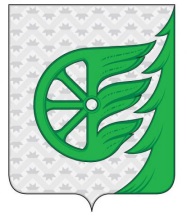 Администрация городского округа город ШахуньяНижегородской областиП О С Т А Н О В Л Е Н И Е